Как известно, в темное время суток при движении по неосвещенным дорогам водитель видит только ту часть дороги, которая попадает в свет фар его автомобиля. В таких условиях трудно заметить пешеходов и велосипедистов.Но пешеходам и велосипедистам повезло. У них есть светящийся защитник - световозвращатель.  Маленькая подвеска на цепочке или шнурке, закрепленная на одежде, может спасти жизнь пешехода.Вот, например, плохо освещенная дорога. Такая может встретиться в крупном городе, и в маленьком, не говоря уже о сельской местности и загородных шоссе. Пешеход переходит дорогу.Если он одет в темную одежду, то водитель заметит его метров за 15-20 (в белой - метров за 50). Это слишком мало, чтобы успеть затормозить, ведь тормозной путь обычной легковушки даже на сухом асфальте составляет около 40 метров. А ведь еще нужно время на то, чтобы заметить опасность  и нажать на педаль тормоза…Понятно, что в такой ситуации водителю будет очень трудно избежать наезда.Но вот пешеход надевает световозвращатель. И точно так же начинает переходить дорогу.И вдруг в свете фар - яркая вспышка! Словно кто-то включил яркий фонарик. Это знак водителю «Осторожно! Впереди-пешеход!». В городе, где водители в основном пользуются ближним светом фар, пешеход будет заметен с расстояния 100-150 метров. А за городом, где автомашины, как правило, едут с дальним светом фар - за 300-400 метров. При разрешенной скорости 90 км/час у водителя будет порядка 20-25 секунд, чтобы принять решение и затормозить или объехать пешехода.Световозвращатель выглядит как игрушка. Но его использование снижает для пешехода риск попасть в ДТП в темное время суток в 6 раз!Световозвращатели бывают самые разные: брелоки, подвески, значки, наклейки, катафоты. А еще есть классные браслеты, яркие жилеты со световозвращающими элементами, нарукавники и ременные системы.Сейчас, к счастью, уже никто не ставит под сомнение полезность световозвращающих элементов для предотвращения дорожных происшествий с пешеходами в темное время суток. Какой световозвращатель самый лучший?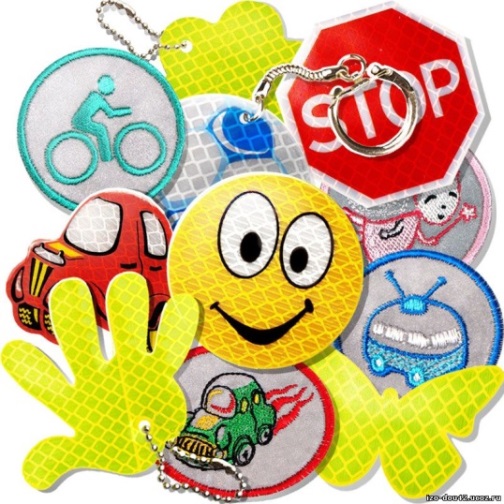 Сейчас в продаже можно найти множество изделий из световозвращающих материалов на любой вкус и достаток. И, естественно, при покупке встает вопрос. как выбрать качественное  изделие, которое будет не только красивым, но и долговечным, а самое важное - будет выполнять свою главную функцию - делать пешехода заметным в темноте.Основной критерий качества световозвращающего материала – это коэффициент световозвращения (КС), показывающий, с какой интенсивностью возвращается луч света от освещенной поверхности. Чем выше коэффициент, тем лучше.Коэффициент световозвращения измеряют специальными приборами. Но в «домашних» условиях несложно проверить качество «переходного светлячка» при помощи обычного смартфона. Наведите камеру устройства на  световозвращатель и сфотографируйте его со вспышкой с расстояния порядка 5 метров. Хороший световозвращатель на фото будет выглядеть ярким. Также на фото он всегда получится белого цвета, независимо от того, какого он цвета на самом деле.Самые лучшие световозвращатели – белого или лимонно-желтого цвета, а также текстильные ленты серого цвета. Они самые заметные. Световозвращатели красного, синего, оранжевого, розового и других цветов менее яркие, их можно использовать только как дополнительные.Форму  выбирайте самую простую – круг, квадрат, сердечко. Важно, чтобы как можно меньше поверхности световозвращателя было занято рисунком, ведь чем больше места занимает рисунок, тем хуже «светлячок» выполняет свою главную функцию: оберегать пешехода в темноте. 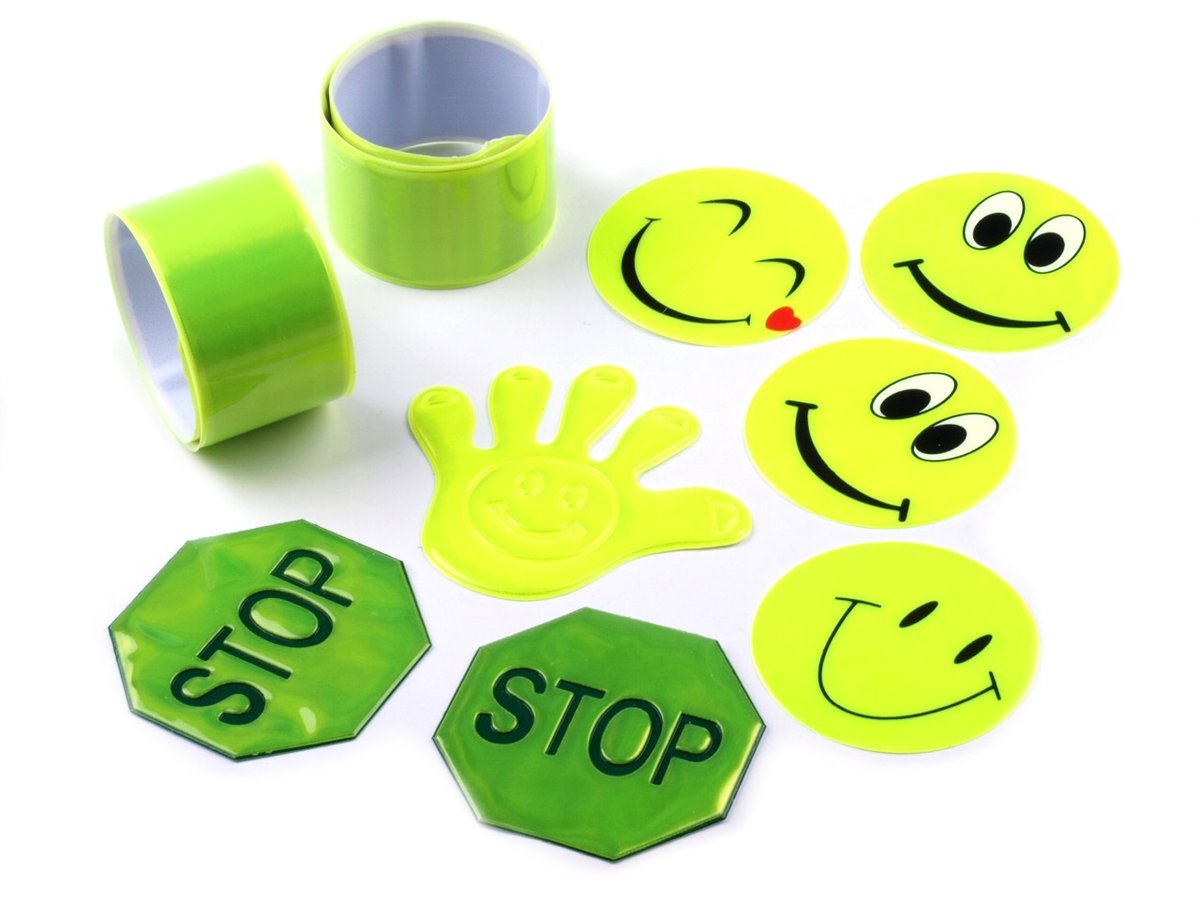 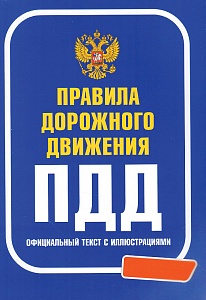 Обязанность носить световозвращатели закреплена законодательно. Вот что говорится об этом в Правилах дорожного движения (пункт 4.1).При переходе дороги и движении по обочинам или краю проезжей части в темное время суток или в условиях недостаточной видимости пешеходам рекомендуется, а вне населенных пунктах пешеходы обязаны иметь при себе предметы со световозвращающими элементами и обеспечивать видимость этих предметов водителями транспортных средств.То есть за городом в темное время суток и в условиях недостаточной видимости световозвращатели нужно иметь всегда, а в городе – рекомендуется. Но на самом деле лучше иметь их и в городе. Безопасности, как известно, много не бывает.«Портрет» идеального световозвращателя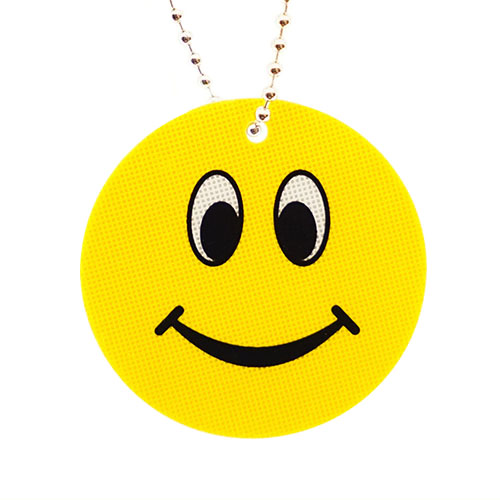 Как правильно носить световозвращатели?Но мало выбрать качественный световозвращатель, важно правильно носить.Оптимальная высота их крепления – на уровне света автомобильных фар (70-100 см над поверхностью земли).Один световозвращатель, это хорошо, но его может быть недостаточно. Водитель должен видеть пешехода со всех четырех сторон. Поэтому прикрепите световозвращатели справа, слева, спереди  и сзади. А если вы живете или часто бываете за городом, попросите родителей купить вам световозвращающий жилет или нарукавники.И, наконец, световозвращатели должны быть видны водителю. Учитывайте это при выборе мест их размещения. Например, если вы часто держите руки в карманах, то браслет на запястье, водителю земетен не будет.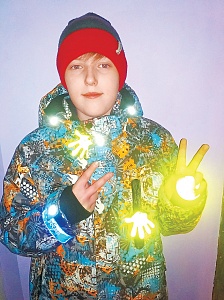 Ну и хочется еще раз обратить внимание родителей: покупая ребенку верхнюю одежду, рюкзак, кроссовки, отдайте предпочтение моделям с уже нашитыми световозвращающими элементами.Такую одежду и аксессуары можно найти в коллекциях многих производителей. В ней ваш ребенок будет  не только модным,но и заметным для водителей в темное время суток. К тому же такие несъемные световозвращатели ребенок никогда не потеряет и не забудет дома. 